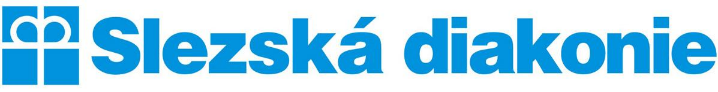 Informace o zpracování osobních údajů pro účely jednání 
se zájemcem o poskytování služby střediska SILOE Ostrava, 
centrum denních služebVážená paní, vážený pane,jako zájemce o sociální službu (Centrum denních služeb) nám poskytujete své osobní údaje, které jsou nutné pro vaši identifikaci a pro určení, zda je nabízená sociální služba vhodná pro řešení Vaši situace.  Je pro nás velmi důležité, abychom Vám poskytovali kvalitní služby a abychom také zajistili ochranu Vašeho soukromí a bezpečí osobních údajů, které nám poskytujete. Chceme Vám proto tímto dokumentem poskytnout informaci o tom, jaké osobní údaje o Vás zpracováváme, jak je používáme a jak je chráníme. Ochranu Vašeho soukromí bereme vážně, proto si prosím najděte čas na seznámení se s tímto dokumentem. Pokud máte jakékoliv dotazy, můžete nás kontaktovat telefonicky, emailem nebo osobně.Kdo je správcem Vašich osobních údajů a jak jej můžete kontaktovat?Správcem Vašich osobních údajů, tedy osobou, která rozhoduje o způsobu a účelu zpracování Vašich osobních údajů, je Slezská diakonie, IČ: 65468562, se sídlem Na Nivách 259/7, 737 01 Český Těšín (dále jen „správce“). Správce můžete kontaktovat poštou na adrese sídla, osobně, prostřednictvím telefonu na čísle: 558 764 333 nebo prostřednictvím e-mailu na adrese: ustredi@slezskadiakonie.cz.Proč Vaše osobní údaje potřebujeme a co nás k tomu opravňuje?Vaše osobní údaje potřebujeme pro proces jednání se zájemcem, kdy probíhá vyjednávání a rozhodování o poskytnutí sociální služby vedoucí k možnému uzavření smlouvy o poskytnutí sociální služby a poskytování služby podle Vašich potřeb, přání a dojednaného rozsahu. Jednání může vést případně i k odmítnutí poskytované služby z Vaší strany nebo ze strany nás jako poskytovatele služby. Po dobu tohoto jednání je sociální službou zpracovávána dokumentace. Vaše osobní údaje můžeme zpracovávat na základě zákona č. 108/2006 Sb. o sociálních službách a prováděcí vyhlášky č. 505/2006 Sb. v platném znění.  V případě naplnění kapacity služby máme legislativní povinnost vést Vaše osobní údaje v evidenci odmítnutých zájemců z kapacitních důvodů. Pokud projevíte zájem o kontakt v případě uvolnění kapacity služby, budeme na základě Vašeho písemného souhlasu vést Vaše osobní údaje v evidenci čekatelů, a dle pravidel sociální služby Vás následně oslovíme s nabídkou zahájení poskytování služby.Jaké osobní údaje potřebujeme v procesu jednání se zájemcem o službu?Proces jednání se zájemcem o službu obsahuje zejména dokumenty k podání žádosti, jednání se zájemcem o službu, evidenci zájemců o sociální službu a případně pořadník zájemců o sociální službu. Účelem zjišťování těchto osobních údajů je zejména Vaše identifikace, mapování Vašich potřeb, naše ujištění, že patříte do cílové skupiny námi poskytované sociální služby aj.V procesu jednání nám sdělujete osobní údaje, které jsou rozdělovány do dvou kategorií – základní a zvláštní.Mezi základní údaje patří zejména: Jméno, příjmení, titul Vás a jiných kontaktních osob/opatrovníkaDatum narození Adresa trvalého bydliště, kontaktní adresa, telefon, e-mail Vás a jiných kontaktních osob/opatrovníkaMezi osobní údaje zvláštní kategorie patří zejména:Informace o podpůrném opatření při narušení schopnosti zletilého jednat Zdravotní stav (stupeň, orientace, alergie, diety)Důvod pro využívání služby a potřeby zájemceTyto a případně další údaje jsou u nás zpracovávány striktně za účelem plnohodnotného poskytování sociálních služeb v souladu s platnou legislativou.Nevyžadujeme od Vás osobní údaje, které k danému účelu nejsou potřeba.Kdo Vaše osobní údaje zpracovává?Po dobu jednání se zájemcem o službu pracuje s vašimi osobními údaji pouze sociální pracovník a vedoucí střediska.Jak Vaše osobní údaje chráníme?Slezská diakonie chrání Vaše osobní údaje fyzicky i v rámci elektronického zpracování. Vaše dokumentace je uložena v uzamykatelných skříních a uzamykatelných kancelářích zaměstnanců služby. Elektronická dokumentace je vedena v počítačích, které jsou chráněny heslem a dvoufázovým ověřením. Jak dlouho budou Vaše osobní údaje zpracovávány?V případě poskytování služby zpracováváme po dobu poskytování sociální služby V případě, kdy je zájemce veden pouze v evidenci odmítnutých zájemců z důvodu naplněné kapacity či v evidenci čekatelů a k poskytování služby nedojde, je dokumentace vedena po dobu určenou pravidly služby a následně je dokumentace zpracovávána v souladu se Spisovým a skartačním řádem Slezské diakonie.  Budou Vaše osobní údaje předávány jiným osobám?Zaměstnanci mohou poskytnout osobní údaje další osobě pouze:pro plnění zákonných požadavků (např. na základě písemné výzvy soudu nebo policie, obecních úřadů, obcí s rozšířenou působnosti)pokud je to v oprávněném zájmu Slezské diakonie či Vašem (např. při řešení škod, při výkonu kontrolní činnosti - inspekce kvality, kontrolní orgány, nadřízení zaměstnanci Slezské diakonie, externí odborníci aj.)pokud je to nezbytné pro naplnění vzájemně uzavřené smlouvyna základě Vašeho písemného souhlasu.Všichni zaměstnanci mají povinnost zachovávat mlčenlivost o skutečnostech, které se o Vás dozvěděli v průběhu poskytování služby, tato povinnost trvá i po skončení pracovního vztahu.Budou Vaše osobní údaje předávány do zemí mimo Evropskou unii?Ne, Vaše osobní údaje nebudou předávány osobám mimo Evropskou unii.Jaká práva máte v souvislosti se zpracováním osobních údajů?Kdykoliv můžete požádat o poskytnutí kopie všech osobních údajů, které o Vás zpracováváme. Pokud zjistíte, že Vaše osobní údaje, které zpracováváme, nejsou správné, můžete požadovat jejich opravu. Pokud máte za to, že bychom Vaše osobní údaje zpracovávat nadále neměli, můžete požadovat výmaz Vašich osobních údajů. Pokud nebudete s vyřešením Vaší žádosti spokojeni, můžete se obrátit se stížností na Úřad pro ochranu osobních údajů, se sídlem na ulici Pplk. Sochora 27, 170 00 Praha 7, tel. +420 234 665 111, e-mail: posta@uoou.cz.  V případech, kdy Vaše osobní údaje zpracováváme na základě Vašeho souhlasu, můžete souhlas kdykoli odvolat. Dovolujeme si zdůraznit, že na základě uplatnění těchto práv Vám nehrozí žádné riziko ze strany Slezské diakonie. Je naším zájmem zpracovávat osobní údaje zákonně a řádně a nepoškozovat Vaše práva. Pokud máte pochybnosti, že se nám to daří, budeme rádi, když nás na to upozorníte. Kontakt: r.belova@slezskadiakonie.czJmenoval správce pověřence pro ochranu osobních údajů?Slezská diakonie jmenovala v souladu se svými povinnostmi podle GDPR pověřence pro ochranu osobních údajů, kterého můžete kontaktovat prostřednictvím e-mailu na adrese  poverenec@sdiakonie.cz . Další informace o pověřenci získáte na webových stránkách Slezské diakonie www.slezskadiakonie.cz/o-nas/informace-o-zpracovani